	UNIVERSITY OF ILLINOISUrbana-Champaign • Chicago • SpringfieldThe Board of Trustees352 Henry Administration Building, MC-350506 South Wright StreetUrbana, IL 61801		November 10, 2022NOTICE		On call of the Chair, a meeting of the University Healthcare System Committee of the Board of Trustees of the University of Illinois will be held on Wednesday, November 16, 2022, beginning at 12:30 p.m.  (A copy of the schedule/agenda is attached.)		The committee will meet in the Isadore and Sadie Dorin Forum, Rooms D, E, and F, 725 West Roosevelt Road, Chicago, Illinois.The meeting will also be webcast live at the following address:https://www.uis.edu/uislive.  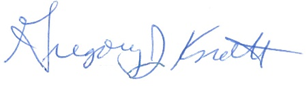 									Gregory J. Knott									Secretary, Board of Trusteesc.	Members of the Board of Trustees
	President Killeen
	Mr. McKeever
	University Officers
	Members of the Press Meeting of the University Healthcare System Committeeof the Board of Trustees of the University of IllinoisUniversity of Illinois ChicagoIsadore and Sadie Dorin Forum, Rooms D, E, and F725 West Roosevelt Road, Chicago, IllinoisThe University Healthcare System Committee Meeting will be webcast live at the following address:https://www.uis.edu/uislivePlease be advised that the times for various parts of the meeting are estimates and that the order of business may be adjusted as the meeting progresses.Wednesday, November 16, 202212:30 p.m. 	Meeting of the Committee ConvenesRoll CallIdentification of Other Trustees and University Officers Present12:35 p.m.	Executive Session  12:40 p.m. 	Meeting of the Committee ReconvenesOpening Remarks by the Chair of the CommitteeAction Item- Approval of Minutes of Meeting of September 21, 2022Action Item- Disclose Certain Minutes of Executive Sessions Pursuant to Open Meetings ActOpening Remarks by Vice Chancellor Barish 12:55 p.m.	ReportsHospital and Clinics CEO Report, including quality dataGraduate Medical Education Report1:25 p.m.	PresentationsThe Future: Surgical Innovation1:45 p.m.	Old Business	New Business	Next Meeting- January 25, 2023, 12:30 p.m., Isadore and Sadie Dorin Forum, Rooms D, E, and F, 725 West Roosevelt Road, Chicago 1:50 p.m.	Meeting of the Committee Adjourns When Business is Completed  		Written ReportHospital Dashboard